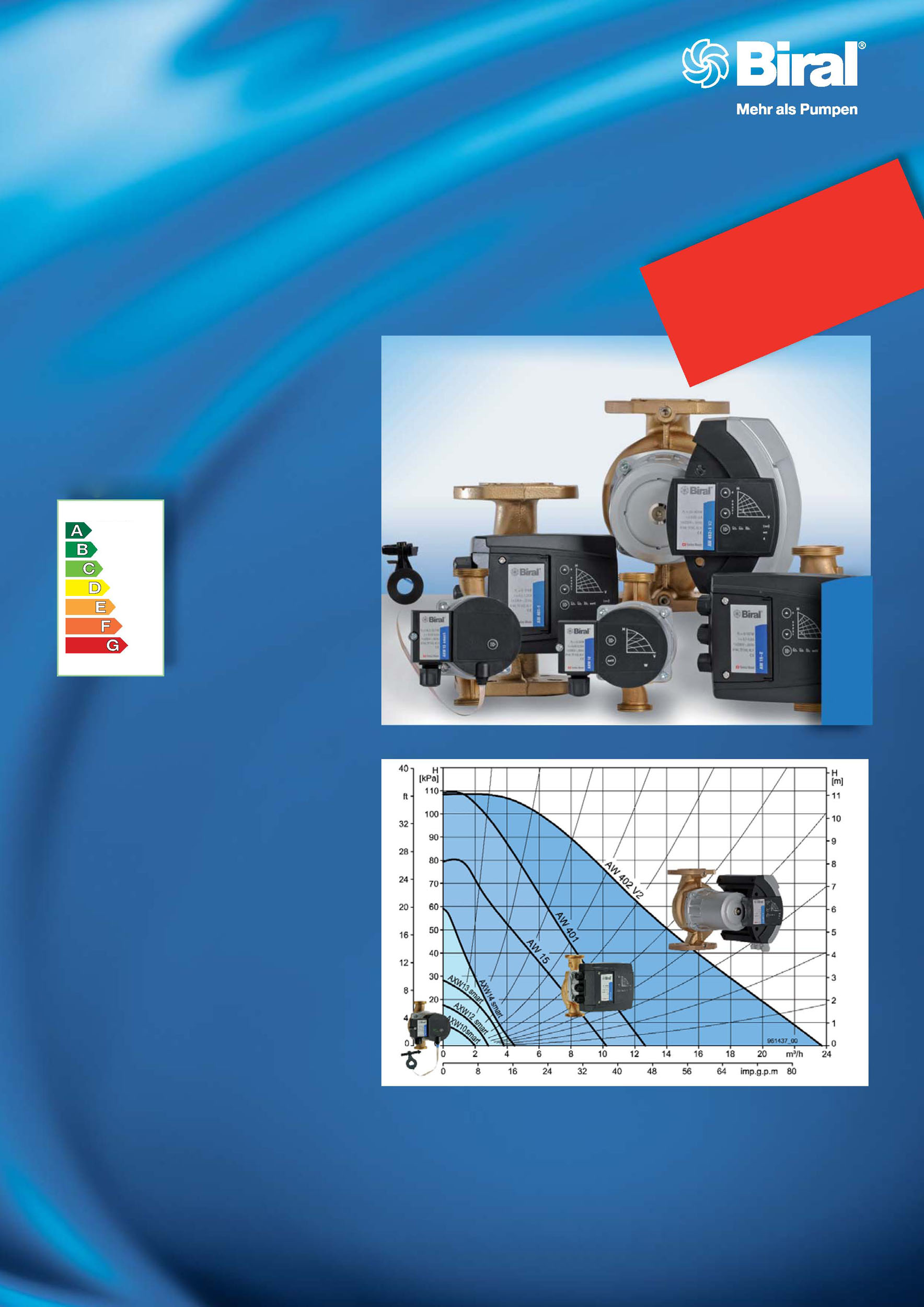 Intelligents ja efektiivsus ühes pumbasKõrge efektiivsuse ja väikese energiakuluga tarbevee pumbadBiral võimaldab alati sooja dušši: Münsingeris paiknev ettevõte leiutas efektiivse energiasäästliku pumba. Pump ei säästa mitte ainult keskkonda, vaid ta säästab ka energiat ning sobib kasutamiseks nii ühepereelamutes kui ka  korterelamutes.Head põhjused:Säästke energiat ja raha efektiivse püsimagnettehnoloogiagaÕppimisvõimeline, tuvastab teie tarbimisharjumused (AXW smart)Elektrooniline deblokeerimise programm, mis kindlustab pumba tööVajalik rmatsioon LED ekraanilParameetrite lihtne seadistamineKõik seadistused on võimalik teha ilma kaugjuhtimispulditaPronksist pumba korpusValmistatud ŠveitsisBiral AGSüdstrasse 10CH-3110 MünsingenT +41 31 720 90 00F +41 31 720 94 42Intelligence and a high efficiency combined in one pumpHighly efficient mini energy service water pumpsWarm showers at any time with Biral: The company, based in Münsingen, has developed a highly efficient energy-saving pump. Not only is the pump en- vironmentally friendly but it alsooffering the highest level of living comfort for any dwelling, from a detached house to a block of flats.Good reasons:Save energy and money with highly efficient permanent mag- net technologySmart technology recognises your consumption habits (AXW smart)No sticking thanks to the elect- ronic de-blocking programInformation via LED displaySimple setting of control characteristicsAll settings possible without remote controlBronze pump casingSwiss MadeBiral AGSüdstrasse 10CH-3110 MünsingenT +41 31 720 90 00F +41 31 720 94 42